Открытый общественный офис (ООо) в ПермиКУРСЫ ПОЛЕЗНЫХ ЗНАНИЙ И НАВЫКОВ ДЛЯ ОБЩЕСТВЕННИКОВ И АКТИВИСТОВ (программа на март-апрель 2017 года)ВНИМАНИЕ! НАЧАЛО ВСЕХ МЕРОПРИЯТИЙ В 19.00ПРОДОЛЖИТЕЛЬНОСТЬ КАЖДОГО МЕРОПРИЯТИЯ 1.5 ЧАСА13 марта, понедельник. Градозащитные мастер-классы Дениса Галицкого. Первый мастер-класс «Признаки того, что рядом замышляется стройка и методы превентивной защиты от точечной застройки».15 марта, среда. Семинар Дамира Мусина «Где брать деньги на общественную деятельность в России и в Пермском крае».17 марта, пятница. Градозащитные мастер-классы Дениса Галицкого. Второй мастер-класс «Градостроительная документация: генеральный план, правила землепользования и застройки, проекты планировки территории – как всем этим пользоваться в интересах горожан».20 марта, понедельник. Градозащитные мастер-классы Дениса Галицкого. Третий мастер-класс «Информационные ресурсы по градостроительству: публичная кадастровая карта, сайт муниципалитета, ИСОГД и др. – как ими пользоваться».22 марта, среда. Новое в социалке от Оксаны Борисенко (обзор федеральных, региональных и муниципальных нововведений).24 марта, пятница. Градозащитные мастер-классы Дениса Галицкого. Лекция «Как продвигать и защищать общественные интересы  в градостроительстве. План обороны социальной инфраструктуры своего района».27 марта, понедельник. Курсы Сергея Максимова «Безопасность и базовые правовые знания для активистов». Первое занятие  «Обеспечение безопасности организаторов и участников массовых мероприятий».29 марта, среда. Мастер-класс Олега Коневских «Как инициативной группе понравиться средствам массовой информации». 31 марта, пятница. Новое в ЖКХ от Екатерины Рожковой (обзор федеральных, региональных и муниципальных нововведений).3 апреля, понедельник. Курсы Сергея Максимова «Безопасность и базовые правовые знания для активистов». Второе занятие  «Обеспечение  безопасности в социальных сетях».5 апреля, среда. Семинар Любови Теплых «Минимальное делопроизводство в некоммерческой (общественной) организации».7 апреля, пятница. Мастер-класс Сергея Ухова «О правилах и  особенностях проведения массовых мероприятий в Перми». 10 апреля, понедельник. Курсы Сергея Максимова «Безопасность и базовые правовые знания для активистов». Третье занятие «Как правильно и безопасно собирать благотворительные пожертвования».12 апреля, среда. Семинар Татьяны Баженовой «Минимальный бухучёт в некоммерческой (общественной) организации.14 апреля, пятница. Семинары Игоря Аверкиева «Как добиться от власти своего». Первый семинар «Как правильно думать о власти, чтобы эффективно влиять на неё». 17 апреля, понедельник. Курсы Сергея Максимова «Безопасность и базовые правовые знания для активистов». Четвёртое занятие «Как создать и зарегистрировать некоммерческую (общественную) организацию». 19 апреля, среда. Ненаучное искусствоведение от Всеволода Аверкиева. Лекция первая «Собор Василия Блаженного – русский праздник. Размышления путешественника о национальном в архитектуре».21 апреля, пятница. Семинары Игоря Аверкиева «Как добиться от власти своего». Второй семинар «Правила поведения активиста для эффективного взаимодействия с властями».24 апреля, понедельник. Мастер-класс Дмитрия Андреева «К кому и как обращаться, если вы стали свидетелем экологического происшествия». 26 апреля, среда. Ненаучное искусствоведение от Всеволода Аверкиева.  Лекция вторая «Мадонна с Астраханской ярмарки и другие неожиданно странные места для шедевров».28 апреля, пятница. Семинары Игоря Аверкиева «Как добиться от власти своего». Третий семинар «Факторы успеха гражданских инициатив в 2014-2016 годах (по результатам мониторинга СМИ и социальных медиа в 12 регионах России)».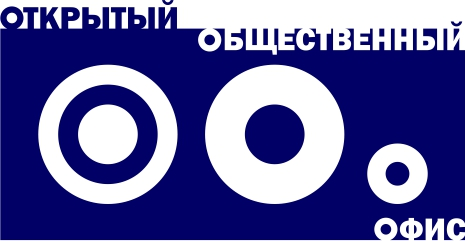 614000, г. Пермь, ул. Екатерининская, д. 120а, офис 102/3Тел.: (342) 279-51-81E-mail: office2795181@gmail.com